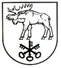 DZŪKIJOS KAIMO PLĖTROS PARTNERIŲ ASOCIACIJOS(DZŪKIJOS VVG)VALDYBOS POSĖDŽIO, RAŠYTINĖS PROCEDŪROS BŪDUDARBOTVARKĖValdybos posėdžio data:  2021 m. liepos 5-9 d.  elektroniniu paštu.Posėdžio darbotvarkė:1. Dėl projekto ,,Pabūkime kartu – 2021“ administravimo.  